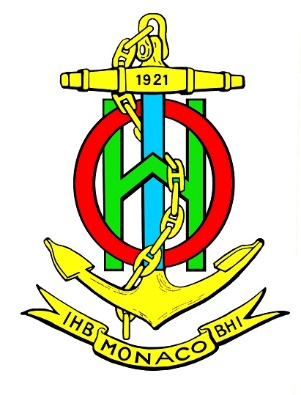 SPATIAL DATA INFRASTRUCTURES “THE MARINE DIMENSION”Guidance for Hydrographic OfficesPublication C-17Second EditionVersion 2.0.0 - Month 2016DRAFT v2.3Published by theInternational Hydrographic Organization4b quai Antoine IerB.P. 445 - MC 98011 MONACO CedexPrincipauté de MonacoTelefax: (377) 93.10.81.40E-mail: info@iho.intWeb: www.iho.intPrefaceThe 17th International Hydrographic Conference held in May 2007, directed that CHRIS (now the IHO Hydrographic Services and Standards Committee -HSSC) establish a Marine Spatial Data Infrastructure Working Group (MSDIWG) to identify the Hydrographic Community inputs to National Spatial Data Infrastructures (NSDI). In 2015, the responsibility for the MSDIWG moved from HSSC to the Inter-Regional Coordination Committee (IRCC). This change reflected the ongoing nature of the work of the MSDIWG in tackling predominantly non-technical matters.The revised MSDIWG terms of reference, agreed at IRCC-7 in June 2015, are that the WG should: Monitor national, regional and international Spatial Data Infrastructure (SDI) activities and trends, and present information on those activities to IRCC members by correspondence and at its annual meeting. Promote the use of IHO standards and Member State marine data in SDI activities. Liaise, as appropriate, with other relevant bodies to increase the visibility of marine spatial data. Identify actions, procedures and resolutions that the IHO might take to contribute to the development of SDI and / or Marine SDI in support of Member States. Determine any actions that the IHO and individual Member State might take to forge links with other bodies (e.g. OGC, ISO TC211, IOC) to ensure Member States are best placed to meet the developing challenges associated with data management and governance. Identify and recommend possible solutions to any significant technical issues related to interoperability between maritime and land based inputs to SDI, and in particular: Datum issues. S-100 interoperability with SDI. S-100 interoperability with oceanographic, marine biological, geological and geophysical data structures.Identify any IHO capacity building requirements related to MSDIDevelop a syllabus for MSDI familiarizationThe WG should work by correspondence, and use group meetings, workshops or symposia only if required. When meetings are scheduled, and in order to allow any WG submissions and reports to be submitted to IRCC on time, WG meetings should not normally occur later than nine weeks before a meeting of the IRCC. Submit a report annually to IRCC. IHO PolicyIHO publication M-2 outlines the benefits and options for the development of a national hydrographic policy that ensures a State has a knowledge of the physical features of the seabed and coast, as well as the currents, tides and certain physical properties of the sea water, such that the needs of safety of navigation and protection of the marine environment can be met. A successful national hydrographic policy will not only meet the requirements of the mariner but can provide additional and often greater benefits to the State. Having such hydrographic policies in place led to the adoption of IHO Resolution K4.7, on MSDI policy, by the 4th Extraordinary International Hydrographic Conference in Monaco in June 2007. It stated inter alia that: “The IHO will support Member States in the identification, development and implementation of an appropriate role in national Spatial Data Infrastructure (SDI) and MSDI initiatives. This will be achieved through the development and maintenance of a Special Publication that will provide a definitive procedural guide to establishing the role of the national hydrographic authority in MSDI.” Accordingly, a procedural guide to establishing the role of the national hydrographic authority in MSDI was developed by the MSDIWG, under the title Spatial Data Infrastructures: “The Marine Dimension” - Guidance for Hydrographic Offices. This document was endorsed by the HSSC at its 1st meeting (Singapore, October 2009), and subsequently approved by IHO Member States as edition 1.0 of a new publication C-17. This document was subsequently updated in 2011, incorporating minor changes, to this  current version.Table of Contents1. Introduction The purpose of this document is to explain the way that a Hydrographic Service (HS) or a Hydrographic Office (HO) should promote, support, and participate in Spatial Data Infrastructures (SDIs). It is not definitive in its nature, preferring instead to provide guidance on how best to achieve this through practical advice, simple step by step processes, useful links to reference material and examples of best practice. We now have a growing body of knowledge and information available to the HO community that provides guidelines rather than advice to enable us to better understand and appreciate the value and benefit of SDI. Rather than repeat this general information at length, the relevant literature reviews are provided at Annex A of this document. The reader is encouraged to consult these references at an early stage of any SDI development so that the HO can make the right choices regarding whether it wishes to take a leading role in SDI development or seeks to support an existing SDI initiative or work with others to develop an SDI. In all cases, however, the HO should be seen as the competent authority concerning the provision of hydrographic and related data under any national and/or regional Marine Spatial Data Infrastructure (MSDI)There are many advantages and benefits to sharing hydrographic data and services at either a national or regional level.  An HO may therefore choose to participate in a wider SDI effort, and/or to develop its own SDI at an “enterprise” level.  This document provides a useful template to developing an enterprise SDI capability.2.  What is a Spatial Data Infrastructure (SDI)? Spatial Data is the data or information that identifies the geographic location of features and boundaries on Earth and Space, such as natural or constructed features, oceans and space but also includes encoding attributes, observations and other metrics concerning these features and boundaries.  Spatial data is usually stored as coordinates and topology, and is data that can be mapped. Spatial data is often accessed, manipulated or analysed through Geographic Information Systems (GIS).SDI is “the relevant base collection of technologies, policies and institutional arrangements that facilitate the availability of and  access to spatial data” .Ref: Global Spatial Data Infrastructure (GSDI) CookbookIt embraces:The processes that integrate technologies, policies, standards, organisations and people.The structure of working practises and relationships across data producers and users for access, sharing and analysing geospatial information across government and commerce.The hardware, software and system components necessary to support the processes.A Marine Spatial Data Infrastructure (MSDI) is that element of an SDI that focuses on the marineinput in terms of governance, standards, ICT and content. The concept of MSDI is now gaining wider appreciation in terms of the way a variety of data types might be combined for efficient analysis by a wide range of disciplines, such as spatial planning, environmental management and emergency response. This requires the data to be held in a generic way, rather than for a particular product for a limited user group or for a specific purpose. An MSDI is not a collection of hydrographic products, but an infrastructure that promote interoperability of data at all levels.This document focuses on the importance of MSDI to IHO MS and provides guidance towards engaging in MSDI and provides evidence of data management best practice and use cases for consideration.2.1. What constitutes an MSDI?An MSDI can be described as a framework comprising the following key components: 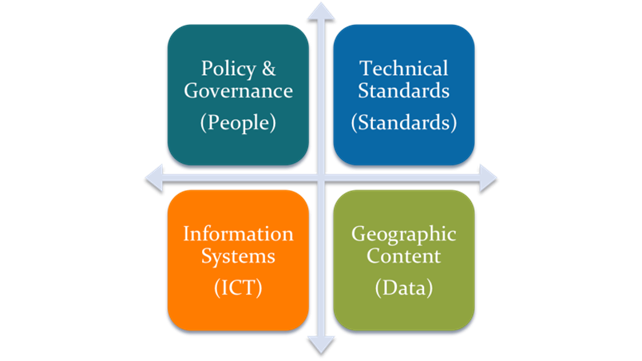 Figure 2: The Four pillars of MSDI2.1.1. Policy and Governance A policy should exist defining the need to create information that is interoperable. This policy is often linked to a regional, national or organisational strategy for sharing and exchanging geographic information (e.g. INSPIRE in the EU, and LINZ in New Zealand).2.1.2.  People & Organisations Functional MSDI requires willingness and practical co-operation between the various organisations that create, share and use information to implement the overall policy. There should also be a clearly defined governance structure and transparency in decision-making and reporting to foster a shared sense of working towards a common goal. 2.1.3. Enablers The enablers in MSDI are the essential building blocks that provide the framework for data acquisition, management, updating and dissemination:Standards: International Standards for geographic information exist or are being developed and, in many areas, sector-based standards are being put in place that depend on these over-arching standards. For example; IHO S-57; and also S-100 relies in turn on the ISO 19100 series of geographic standards. The standards work of the Open Geospatial Consortium (OGC) especially in the areas of data content modelling, data transport, and web services are critical to developing a robust SDI approach; Technology: The provision of technical infrastructure will enable the delivery of data and services to allow the viewing, transformation and downloading of information. As the technical infrastructure matures, development can include the ability to work within various geodetic systems and transform data between such systems; and Metadata: At its simplest, metadata is “data about data” and describes the characteristics of a dataset (i.e. content, value and limitations) and is normally held in a metadata management system or clearinghouse to provide mechanisms of search and retrieval. It is a vital component in “discovering” data and information and understanding how the data can be used. IHO S-100 Universal Hydrographic Data Model : the S-100 provides the data framework for the development of not only the next generation of ENC products, but also other related digital datasets and products required by the hydrographic, maritime and GIS communities. Specifications based on S-100 are now being developed for a range of thematic data resources such as  S-102 for bathymetry and S-122 for Marine Protected Areas (MPA). 2.1.4. ContentArguably, the most important component of SDI is the information content which is available to users. Without content, expressed within a consistent coordinate reference system, SDI is of minimal use. At the core of this information is reference information (i.e. the common datasets, themes or spatial data layers that “most people use most of the time” and which collectively make up a digital base “map” that can be viewed and queried). Reference information may be defined as any geographic feature that is used as a location reference for application information, or can be used in geographic analysis. It is sometimes arbitrarily divided into base and associated thematic reference information with base information comprising fundamental topographic features (e.g. buildings, roads and elevation) describing complete and detailed coverage of the Earth’s surface.  Associated reference information comprises supplementary datasets where this is also commonly used to support geo-referencing or analysis (e.g. transport networks, land cover).Application information provides the outer layer of information which is generally “application” or “business” specific. It may contain no spatial reference(s) other than provided by the reference information and consist only as supplementary properties. 2.1.5.  Education and LearningSDI cannot be successfully delivered without the four key pillars above. However, a fifth key element which underpins the four pillars; education and learning, is very important but often overlooked.  In the HO community, involvement in MSDI take up and adoption has been slow. A lack of understanding of SDI has been responsible, in part, for MSDI input lagging behind its terrestrial counterparts with MSDI, as part of existing SDI not considered a priority or considered unnecessary.  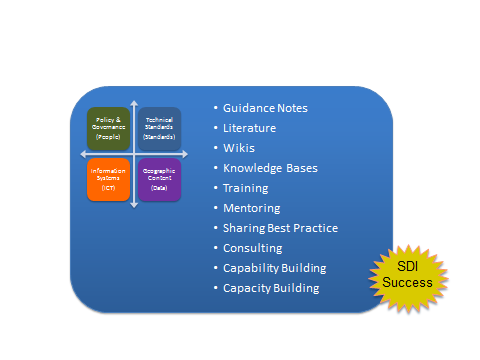 Figure 2: MSDI Framework with additional inputs to ensure success 3. The Current Landscape Since C-17 was first published in 2009 the landscape in which HOs operate has rapidly changed due to, for example, the need for greater access and sharing of public data; open data initiatives; the development of new and potentially disruptive technologies and the advent of the power of “place” driven by the expectations of users viewing, analysing and using spatial data.New data capture technologies such as satellite derived bathymetry, crowd sourced data and the use of Underwater Autonomous and Remotely Operated Vehicles (UAV and ROV) are now being actively employed as more cost effective methods in sea regions and depths where either existing data is poor or non-existent and where conditions allow for the use of these technologies. Ship-borne survey will over time become the capture platform of last resort. The emergence of e-Navigation, a concept developed by IMO , embraces the harmonised collection, integration, exchange, presentation and analysis of maritime information on board ship and ashore. It does this by electronic means to enhance berth to berth navigation and related services, for safety and security at sea and protection of the marine environment. Politicians are now taking a far greater interest in the world’s sea space in terms of its potential to generate economic and socio-economic benefits and to maximise this within national territorial sea limits. The recent spate of disasters at sea across the World have all heightened the urgency for better access and re-use of HO data for emergency response purposes.Geospatial data and information is no longer seen as “special” or “different” as the citizen, thanks to Google, Microsoft and other global technology companies providing mapping “mash ups”, now use such information without even thinking about where it came from and any intrinsic value contained therein. We now have mobile devices capable of doing what a mainframe computer did 10 years ago for a fraction of the cost in a fraction of the time.The value of geospatial data has fallen by approximately 80% in the last 5 years. It is now considered to be a commodity resource. In turn the advent of Open Data strategies by nations, allowing the re-use of data in a free and open manner is itself stimulating the growth of applications developed by commercial companies.4. The traditional role of HOsAll HOs depend on data, but mostly think and operate in terms of products. The creation of ENCs requires chart information to be decomposed into features and attributes, but the output is still a generalized product, albeit provided as data sets. The delivery of these data sets is also on a cell-by-cell basis, characterized by scale. They are therefore restricted in their use by design. Most HOs focus on supplying products to a narrow sector of navigational users of. The driving force is navigational safety, with any additional use, being an opportunistic spin-off. The opportunity to service a wider user community (outside of navigation) of approximately 5 million potential users has been overlooked in the past but now needs to be seriously considered. The imperative to engage with this much wider community of users has grown with the demand for access to marine and maritime geospatial data from commerce, government, academia and the citizen. 5. From Data to Information to Knowledge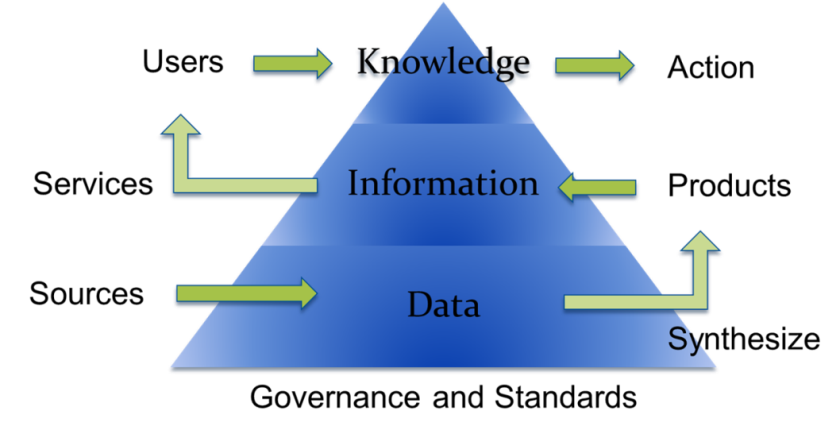 Figure 1: The Data Information Knowledge triangleThe principle of data being the foundation of knowledge is well known (see figure 1). In essence, knowledge is only of value if conveyed, and as the pyramid shows with a broad base of data required to extract a smaller volume of knowledge. What is less often articulated is the amount of redundancy in many knowledge systems, where far more data is held than actually converted into conveyed knowledge. The conversion of detailed bathymetric surveys into charts with sparse soundings, is a good example of this. A large amount of data is collected, and although it presents a lot of information to the compiler, only a small amount of the knowledge is passed on to the recipient of the product. Thus, the knowledge transfer is only a small part of the potential of the original data. ‘Many (hydrographic) data sets have the potential to convey a range of knowledge categories’. Continuing with the bathymetric survey example, in addition to providing knowledge relevant to a navigational chart (where the knowledge conveyed is shoal biased to ensure a suitable depth of water safety margin) the data could also be used for the following purposes: Full 3D seafloor modeling for engineering purposes (e.g. underwater construction; pipeline/cable laying; dumping and dredging operations) for which shoal bias is inappropriate; Seafloor type definition from backscatter data for sedimentary studies; engineering planning; Sound velocity data for oceanographic studies; Wreck and obstruction data in more detail than portrayed on charts (e.g. for historical studies, defence applications, recreational diving interest) and Geodetic and tidal information for datum studies. In addition to the bathymetric survey case described, HOs have a wealth of other data including navigational marks, traffic schemes, boundaries and limits. The idea of exploiting as much of the data as possible, for numerous applications has to make sense in the modern world. Work remains to be done to derive benefit from HOs maritime data heritage in order to satisfy the breadth of current and future customers’ needs. It seems difficult to determine non SOLAS off-the-shelf products that would meet the various possible marine data requirements. Therefore the future may lie in developing systems and workflows that would meet user requirements and from such systems derive fit-for-purpose products/maps without human assistance except at the user interface:  the concept of marine ontologies may be the solution to achieve this? But what are ontologies? They are a representation of knowledge, in a particular subject domain, such as marine, that are written with a standardized and structured syntax.  Ontologies can relate resources to other resources, either internally or in other ontologies. For example, an individual resource is associated with a class ("apple" is a member of "fruit") or a class is associated with an ontology (class "fruit" is described in an ontology called "food").A formal specification of a (controlled) vocabulary can be something we are all familiar with: a plain list of words, a dictionary, a taxonomy, a thesaurus or it could be a more technical document such as an Object Model in Unified Modeling Language (UML) diagram, or an eXtensible Markup Language (XML) schema. Simply expressing a controlled vocabulary in a Web Ontology Language (OWL) file makes it qualify as an ontology.6. Data Duplication and Conflict An organisation focused on the delivery of discrete products (such as paper charts, ENCs and nautical publications) may have separate data holdings that contribute to different product lines. This can result in the same data being held more than once (e.g. light information shown on charts being stored in a separate system to the light information in a List of Lights). This is not only inefficient in terms of the volume and use of data held, but can also lead to differences between the data held for the same feature.  This has become particularly evident where some ENCs and paper charts have discrepancies between each other and between scales. This puts into question the value of the knowledge portrayed, as the conflict demonstrates doubt and uncertainty in what is correct. Such fragmentation of data, together with proprietary or product specific formats can limit interoperability. This is something that improved data management practices or developing an enterprise SDI within the HO could help to eliminate.  7. Why is MSDI important to a HO?Involvement in MSDI will elevate the importance of hydrography across a wider marine sector in-country and regionally as well as giving a wider user community exposure to the data and information that can be provided by the HO. It will also provide politicians with the information necessary for government per se, to gain a greater interest and understanding of the role of hydrography nationally.Hydrography has a vital role in MSDI in providing core “reference” data (such as bathymetry, maritime boundaries, coast line and geographic areas and names). After all, Hydrography is the branch of applied science which deals with the measurement and description of the physical features of oceans, seas, coastal areas, lakes and rivers, as well as with the prediction of their change over time. It does this firstly for the purpose of safety of navigation but also plays a crucial role in the support, through its data and information resources, of all other marine activities, including economic development, security and defence, scientific research, and environmental protection. 8.  MSDI – Some Important Drivers 8.1. Blue Growth and Blue EconomyBlue Growth is a European long term strategy to support sustainable growth in the marine and maritime sectors as a whole. Seas and oceans are drivers for the European economy and have great potential for innovation and growth. It is the maritime contribution to achieving the goals of the Europe 2020 strategy for smart, sustainable and inclusive growth. The 'blue' economy represents roughly 5.4 million jobs and generates a gross added value of almost €500 billion a year. However, further growth is possible in a number of areas which are highlighted within the strategy.The strategy consists of three components: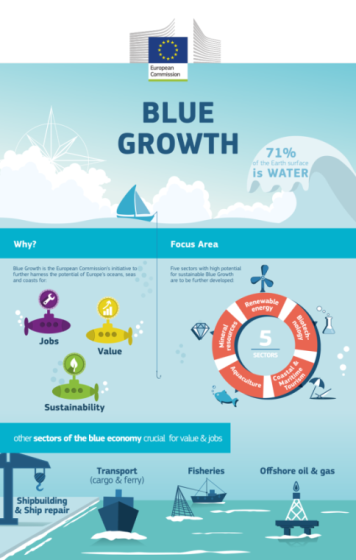 Develop sectors that have a high potential for :Sustainable  jobs and growth in:            aquaculture and fisheries                                        coastal tourismmarine biotechnologyocean energy seabed miningProviding  knowledge, legal certainty and security in the blue economy:marine knowledge to improve access to  information about the sea;maritime spatial planning to ensure an efficient   and sustainable management of activities at sea;integrated maritime surveillance to give authorities    a better picture of what is happening  at sea.Sea basin strategies to ensure tailor-made measures and to foster cooperation between countries in the following sea basins:Adriatic and Ionian SeasArctic OceanAtlantic OceanBaltic Sea Black SeaMediterranean SeaNorth Sea8.2. UN-GGIM  The United Nations initiative on Global Geospatial Information Management (UN-GGIM) is now playing a leading role in setting the agenda for the development of global geospatial information and to promote its use to address key global challenges. It provides a forum to liaise and coordinate among Member States, and between Member States and international organizations. The IHO currently has observer status at UN-GGIM and has recently stated that in the marine space, the future role of the IHO and its MS will be crucial to enabling the wider reach and use of HO data as part of the framework of work activities such as:Development of the global geodetic reference frame;Development of a global map for sustainable development;Geospatial information supporting Sustainable Development and the post 2015                development agenda;Adoption and implementation of standards by the global geospatial information community;Development of a knowledge base for geospatial information;Identification of trends in national institutional arrangements in geospatial information                management;Integrating geospatial statistics and other information;Legal and policy frameworks, including critical issues related to authoritative data;Development of shared statement of principles on the management of geospatial                Information andDetermining fundamental data sets.8.3.   G8 Open Data CharterIn June 2013, the G8 Group of major economic nations signed the Open Data Charter. The world is witnessing the growth of a global movement facilitated by technology and social media and fueled by information; one that contains enormous potential to create more accountable, efficient, responsive and effective governments and businesses, and to spur economic growth. Access to data allows individuals and organisations to develop new insights and innovations that can improve the lives of others and help to improve the flow of information within and between countries. While governments and businesses collect a wide range of data, they do not always share these data in ways that are easily discoverable, useable, or understandable by the public. People expect to be able to access information and services electronically when and how they want. Increasingly, this is true of government data as well. We have arrived at a tipping point, heralding a new era in which people can use open data to generate insights, ideas, and services to create a better world for all.Open data can increase transparency about what government and business are doing. Open data also increase awareness about how countries’ natural resources are used, how extractives revenues are spent, and how land is transacted and managed. All of which promotes accountability and good governance, enhances public debate, and helps to combat corruption. Transparent data on G8 development assistance are also essential for accountability.Providing access to government data can empower individuals, the media, civil society, and business to fuel better outcomes in public services such as health, education, public safety, environmental protection, and governance. A set of principles will be the foundation for access to, and the release and re-use of data made available by G8 governments. They are:Open Data by DefaultQuality and QuantityUseable by AllReleasing Data for Improved GovernanceReleasing Data for InnovationWhile working within national political and legal frameworks, implementation of  these principles in accordance with the technical best practice and timeframes will need to be set  out in our national action plans.8.4. Smart Oceans  Smart monitoring and observations by utilizing existing activities in the ocean to collect and manage data can close the knowledge gap we have about the ocean and the opportunities the ocean provides. Whereas monitoring technology has hitherto been constrained by the limits to duration of research vessel expeditions (e.g. battery life) and weather conditions resulting in observing short-term events or taking snapshots of longer term events;  smart ocean systems represents a major shift in how science and ocean monitoring is conducted. They address the limitation of conventional technologies to allow continuous year-round, sub-second observations with dozens of measurement types, accessible through the internet, in very-near real time to any audience. New data products and services are now being designed, tested and operated that can now be monitored and managed by researchers, industry and users anywhere in the world.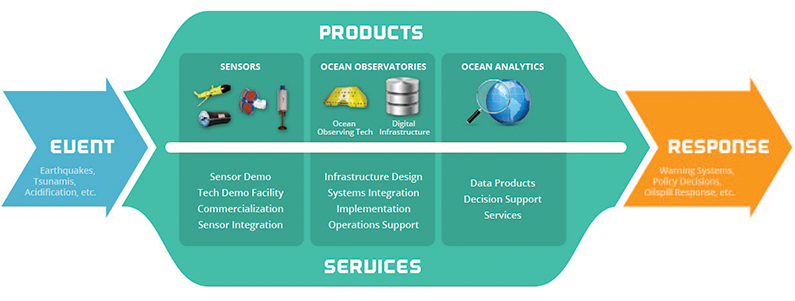 Figure 3: Smart Oceans interoperability 8.5.   Infrastructure for Spatial Information in Europe (INSPIRE)In Europe a major development has been the entering in force of the INSPIRE Directive in May 2007. This legislative Directive 2007/2/EC of the European Parliament established an infrastructure for spatial information in Europe to support Community environmental policies, and policies or activities which may have an impact on the environment. It is operated by the 28 Member States of the European Union.The Directive addresses 34 spatial data themes needed for environmental applications, with key components specified through technical implementing rules, of which several are marine and maritime themes. INSPIRE is a unique example of a legislative “regional” approach to SDI.To ensure that the spatial data infrastructures of the Member States are compatible and usable in a Community and transboundary context, the Directive requires that common Implementing Rules (IR) are adopted in a number of specific areas (Metadata, Data Specifications, Network Services, Data and Service Sharing and Monitoring and Reporting). These IRs are adopted as Commission Decisions or Regulations, and are binding in their entirety.8.6  e-NavigationThe IMO e-navigation initiative also has a vision beyond current navigational products. The Strategy Implementation Plan (SIP) states that ‘as shipping moves into the digital world, e-navigation is expected to provide digital information and infrastructure for the benefit of maritime safety, security and protection of the environment, reducing administrative burden and increasing the efficiency of maritime trade and transport.’ E-navigation relies on S-100 as an enabler, but also on data not currently held by HOs. Thus in sympathy with MSDI, e-navigation requires interoperability of data. The challenge at this time is to establish a digital network of information that connects ship to ship, ship to shore, shore to ship and shore to shore by a maritime digital infrastructure. International Association of Marine Aids to Navigation and Lighthouse Authorities (IALA) is now establishing the maritime digital infrastructure by developing a common data structure using IHO S-100 standard and digital communication methods including GPS-based positioning, navigation, and timing (PNT) systems. 8.7   Emergency Planning and Response A driver is to develop and provide improved plans for and a far more proactive way of responding to natural and man-made disasters and emergencies in the world’s sea space. We have seen several very high profile devastating events in the last 5 years including:Gulf of Mexico oil spill (Sept 2010) Japan earthquake and tsunami ( March 2011) Korean ferry disaster (April 2014) Loss of Malaysia Airlines MH370 (March 2015)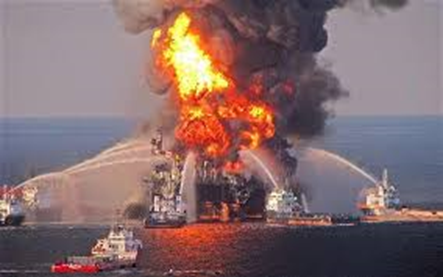 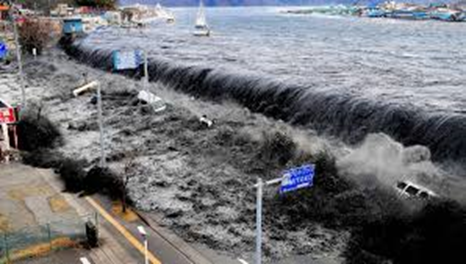 Images showing the Gulf of Mexico oil spill and the Japanese tsunamiReaction to each of these, and numerous other events, requires a multi-disciplinary approach including emergency response, environmental protection and longer term regional planning. Although precompiled products are currently essential, the knowledge they convey, which can be inadequate for the purpose, is often trapped in a form (whether paper or digital) that is not easily compatible with the tools and systems used by non-marine agencies. This prompts the need for greater interoperability across both data and response agencies.8.8 Rising Sea Levels Evidence of climate change is leading to raised concerns for the coastal zone both in terms of rising sea levels and the increasing occurrence of extreme weather patterns leading to greater  coastal flooding. A growth in the use of cross-polar routes as the Arctic ice sheet melts may put environmental pressure on developing new sea routes in that region as well as increasing the challenges of disaster response. These new initiatives will require interoperable spatial data. 8.9 Population growth With over 50% of the world’s populations now living with 50km of the sea, the drive for additional infrastructure development in the coastal zone is growing year on year. Overall population growth is putting great pressure on energy generation, food production and other resources as well as on both the marine environment and seaborne trade. This in turn puts pressure on HOs to provide suitable support to marine spatial planning.  All of the above change agents demonstrate the need for better utilization of marine data, such that more informed decision making can lead to effective solutions. 9. What role should a HO have in MSDI?Most HOs hold data in order to support nautical charting requirements with limited emphasis placed on providing that same data to support wider environmental and commercial coastal and offshore activities. MSDI places a greater emphasis on the unlocking of all geospatial information, including hydrographic information, and to make that information more widely available to support the myriad of uses as described in Annex C of this document.  HOs are well placed to support SDIs in that it provides  a natural extension in the management and dissemination of the underpinning hydrographic information to a wider user community in an integrated manner. All HOs should therefore carefully consider how they might engage and play a full role in the development of, or participation in a SDI.Hydrographic Offices (HO) should be able to play a central role in the development of the marine component of all MSDIs. Hydrography, with its subset of data themes (e.g. bathymetry, coastline, geographic names) forms the key “base reference” or “core geography” layers for the sea space in each State or region. In this capacity, HO data is in a position to provide a rich and unparalleled resource for users at all levels. However, in some countries the HO has to struggle with other national organizations to have its data recognized as reference data so how might a HO achieve being recognized as a major component of its national MSDI? This might require discussions at a higher level within government and / or with other data providers to “make the case” for hydrographic data to be treated as a core geographic layer.  Therefore the question may be  how can HO achieve being recognized as a major component of its national MSDI? The HO being convinced is not enough and making the case is sometimes not well articulated.Some HOs are already be involved in MSDI, some are considering participation (and how such involvement might benefit both the HO and other marine/maritime data providers) whilst others have yet to consider MSDI. At this time, the picture across the HO community is far from clear.Some will be seeking ways to improve their knowledge and understanding of MSDI. Being involved in MSDI does not mean that the data must be provided to a central information “warehouse” or database; it can and should be held and managed at the organisational level. 9.1. What are the benefits to an HO in supporting an MSDI? The following benefits and opportunities are likely to be realised when HOs engage with stakeholders involved in MSDI: greater appreciation of the inherent value in HO data and  information which will lead to its wider use through  the development of new products and services by the HO or its data licensees; improved decision making (in respect of marine planning, integrated coastal zone management, flood mitigation, climate change adaptation, emergency response); increased efficiencies in organisational processes (e.g. data collection and management) by reducing duplication and encouraging co-ordination; improved data management practises especially in the critical areas of land and marine convergence across the coastal zone; increased and wider exposure through hydrographic information provided for purposes other than navigation; greater recognition and understanding of the role and functions of the HO through multiple use of its data; cost savings through efficiencies leading to  more effective use of public funds; involvement in the mainstream of geospatial decision making; greater co-operation with other information providers; increased security in data use and reduction of risk; increased opportunities for resources and funding and additional licensing and revenue generation opportunities. 9.2.   What are the organisational challenges that HOs face in an MSDI? Some challenges will be apparent at the HO level but others may be at the Government or State level:The HO showing a willingness to work with other organisations and adopting a partnership approach (e.g. developing a new joint policy on MSDI). Adapting the HO organisational culture by winning over those people who are sceptical of change and, in doing so, gaining buy-in from decision makers. Challenging the way things are currently done to ensure they are undertaken more effectively and efficiently in the future. Accepting that hydrographic data is information, rather than a product, and taking steps to migrate from a product to a data centric operation and workflow. Investing in improved business processes and information management. Engaging with the non-marine community to enable them to better understand MSDI components, unique challenges and relevance. Making the case for MSDI when there is a lack of funding to progress involvement. Persuading decision makers and budget managers to support MSDI activities. The decision to engage in MSDI may rest at a higher level within Government rather than within the HO. It is therefore important that the HO works with Government decision- makers to  gain the necessary trust and authority of higher authority stakeholders to  support the HO role in MSDI.Ensuring the HO has the knowledge, training and skills for involvement in MSDI. Getting a priority commitment for Data Management and MSDI. If no priority is given by decision makers then, regardless of how well advanced the HO is in data centric management and MSDI, this activity runs the risk of being suspended or stopped.9.3.   Step by step approach to MSDI involvementMSDI can operate at the organisation level (as an enterprise SDI), at the country/state level (as part of a national SDI) or at the regional level across borders (e.g. Arctic SDI). In all cases, it is necessary to follow the steps below to ensure success:Prepare and define the HO policy and role for MSDI (if not done already). Identify an MSDI “champion” to influence, lead and gain support for MSDI at the highest levels of leadership (this may need to be at Ministerial and/or Senior Management level). Identify key HO stakeholders and their requirements. Build support for engagement at Senior Management level. Identify national or regional initiatives/legislation which might support SDI. Participate in the appropriate IHO Regional Hydrographic Commission(s). Join and actively participate in the IHO MSDI Working Group.Identify other data providers to the MSDI: Who are they and what is their data? How does that data complement that of the HO? Who are the key people in that organisation to engage with? What do they expect from the HO by way of data content, skills and knowledge? How do they interact with other organisations in the MSDI? What are their data sharing and exchange protocols? Invite other relevant marine and terrestrial data providers to engage with you. Plan engagement with stakeholders and all other data providers and work to get stakeholder support (e.g. users, influencers, enablers): If the MSDI is new and the HO is the lead organisation, consider developing a “White Paper” for discussion and comment by senior management, decision makers and politicians across all stakeholders. Note: IHO MSDIWG has produced a White PaperPromote the benefits and opportunities to be derived from MSDI to all non-HO stakeholders. Gain necessary HO approvals for involvement. Set up and/or participate in MSDI stakeholder groups (e.g. Steering Group). Scope out a work plan or “road map” (including timescales). Identify internal HO benefits and promote them to all colleagues and decision makers. Engage, respond, and communicate with all stakeholders. Develop HO involvement in the MSDI.9.4   Building the Team to deliver MSDIIdentify the appropriate skills and knowledge in your workforce to enable the development of SDI within the HO to progress. These skills should include: Understanding what constitutes an MSDI and how it might be developed and delivered; Understanding the data (e.g. its constituents, capture, aggregation); A knowledge of data management (standards, metadata, architecture, modelling, best practise); A knowledge of Information and Communications Technology (ICT) such as web services and delivery, interoperability, data sharing and exchange, geo-portal development; The ability to communicate (e.g. with users to determine requirements and describe data; with management to gain support, acceptance and funding to provide the best service); A knowledge of software solutions across the geospatial information industry (e.g. platforms for delivery, database design and operation); and Experience in team working to ensure delivery of common MSDI goals. 10. Business Planning In order to develop an HO “road map” towards an SDI, it will be necessary to undertake some business planning to ensure the organisation is prepared. This might take the form of a business plan and would typically include the following elements: Have a Vision for the organisation as part of an MSDI Prepare a Mission Statement (e.g. “The HO will be the centre of expertise for all hydrographic information”); Identify existing data, products and services; Confirm the HO organisational structure and governance approach; Define the key objectives to ensure success; Prepare an Implementation plan or “Road Map”; Identify the value SDI involvement will deliver to stakeholders; Make the business case for MSDI including :The level of investment requiredDefining the process to assess the value and  benefits Identification of  the risks and  constraintsIdentification of the  Return on Investment (ROI)   11.  Steps required to be taken by HOs to make MSDI happenIn order for the MSDI to operate at its optimum level, minimum requirements in terms of data management will be required. This is not an onerous task as HOs ought to be able to define which data is relevant and at what level they wish to provide data. Data Management will probably include inputs such as policy and plans necessary to deliver metadata, data sharing and exchange mechanisms, levels of data interoperability, network services including “discovery”, “view”, “download”, “invoke” and “transform” and other plans necessary to ensure compliance with MSDI requirements (e.g. data licensing, digital rights management, pricing). Step 1   	Skills and Knowledge Ensure the necessary skills and knowledge is available to enable the development of MSDI within the HO. Step 2   	Identify what data you hold, where it is held and how it is held HO data which should be part of an MSDI includes any navigational or other water body data and comprises at least: “source” data (e.g. dense bathymetric data) and/or product data (e.g. ENC data, digital nautical publications, Digital Elevation Model) complete with metadata (data about data). Identify those themes of data that would support the MSDI as “core or base reference” information (e.g. bathymetry, seabed characterisation, coastline). Step 3	  Data Ownership An HO which provides information/data into an MSDI must take steps to ensure that it owns the data or the rights to the data to allow it to populate the MSDI. Often, HOs rely on the provision of bathymetric survey data from other parties such as port authorities, the offshore industry and other HOs. In this case, the HO is not the “owner” of the data but rather a “custodian.” When considering what data the HO may contribute to an MSDI, it should be aware that it may not have authority to include source data for which it is not the owner and permission to provide such data should always be sought although, in general terms, the HO would be able under its agreements with the data suppliers to include product level data. The HO should also identify the organisation’s data custodians/ stewards for each specific data set.Types of Hydrographic data (by theme) suitable for MSDI may include: Bathymetry (e.g. Digital Elevation Model, Triangulated Irregular Network, Grid, points); Coastline; Tidal data (heights and streams); Oceanographic data (e.g. sound velocity, salinity, temperature, currents); Aids to Navigation (e.g. lights, landmarks, buoys); Maritime information and regulations (e.g. administrative limits, traffic separation schemes); Obstructions and wrecks; Geographical names (e.g. sea names, undersea feature names, charted coastal names); Seafloor type (e.g. sand, rocks, mud); Constructions/infrastructure at sea (e.g. wind farms, oil platforms, submarine cables, pipelines); and Practise and Exercise areas/ Restricted areasShoreline constructions/infrastructures (e.g. tide gauges, jetties); Some of the above themes of data might be held by other authorities who are also providing inputs to an SDI. Ideally, the HO should discuss with other data providers where potential overlaps exist in data holdings. Part of this discussion would involve the need to de-conflict data where overlap occurs. Source data should prevail over derived/generalised product data. Step 4   Create the metadata Increasingly, hydrographic organizations are collecting, storing and archiving large quantities of digital data which are important national assets that must be managed, controlled and made available for dissemination and use. In order to achieve this, data custodians need to record information about their data – in the form of metadata. The minimum set of metadata required for data discovery for hydrographic requirements should describe information about the type of data, the extent of data, the quality of the data and the spatial/temporal reference systems used for the data. Metadata should: provide data producers with appropriate information to characterize their data properly; facilitate discovery, retrieval and reuse of data so that users will be better able to locate, access, evaluate, and utilize their resources; enable users to apply data in the most efficient way by knowing its basic characteristics; provide optional metadata elements to allow for more detailed description of data; Use the ISO 19115 as the standard to ensure full interoperability. An essential part of metadata includes information on the Geographic Reference Systems used . This includes both horizontal and vertical datum and projection (e.g. EPSG [European Petroleum Survey Group] codes, Coordinates [e.g. xyz, WGS84 datum, Vertical Datum [e.g. local and regional]). Step 5   Capture data sets in digital form Scan manuscript documents into raster formats ensuring that the scan density is such that it can be used without resorting to the hard copy to resolve readability; and/or capture the data in vector format where possible. This could be done using optical character recognition methods or capture using double digitisation to ensure the quality and completeness of data capture (e.g. hand-drawn soundings). Ensure rigorous checking and validation is in place. Capture data as close to source scale or highest resolution as possible (i.e. not at product scale). Step 6   Develop a technical architecture and environment In order for data to be more easily shared and exchanged as part of an SDI, certain things have to be considered: Apply MSDI implementation rules (defined by the MSDI to which the HO is joining). Study best practise guidelines if the HO is creating an MSDI itself. Identify where harmonising the data from other providers to meet MSDI requirements in terms of its interoperability is possible. Always keep it simple. 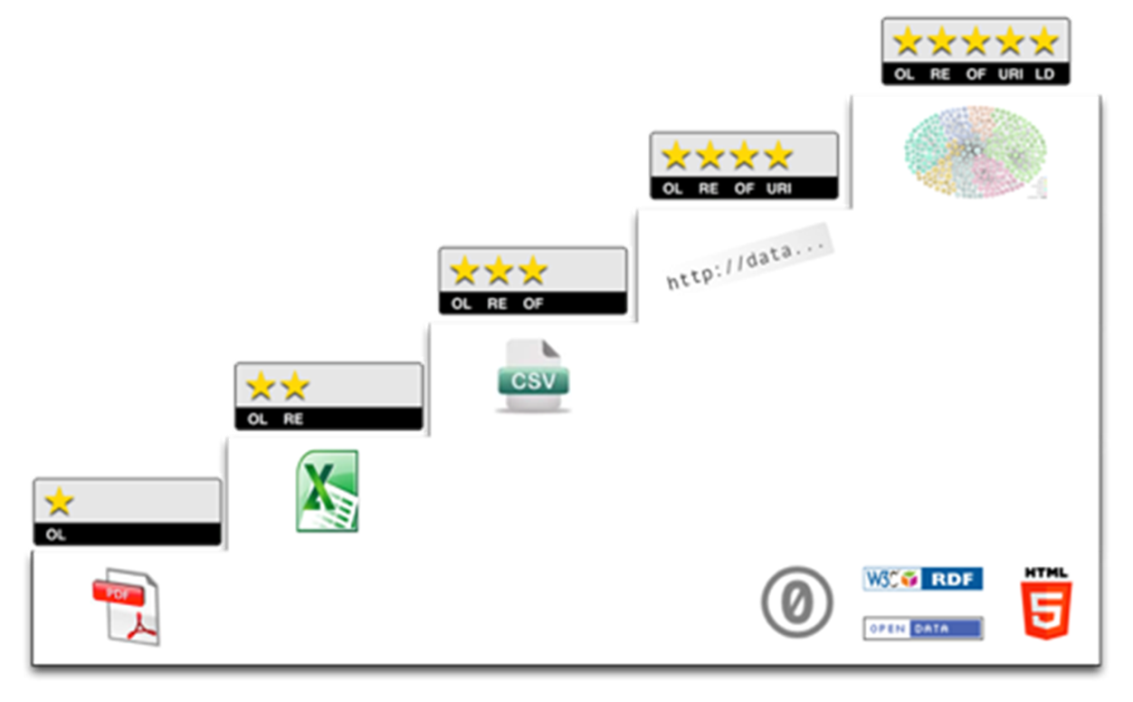 Figure 4: The 5 star approach to digital data management.   http://5stardata.infoDefine the standards with which the HO is already compliant (e.g. S-57, S-100, ISO 19100 series, OGC standards). Use of “web-based” services based on OGC standards (e.g. Web Map Services [WMS], Web Feature Service [WFS], Web Coverage Services [WCS] or Tile Map Services  [TMS]). Step 7  	Make the Metadata Searchable Initially on your website (but ideally through SDI Geo-portal if available). Update the metadata to identify raster or vector data availability. Enable the search for metadata by type, area and/or key word. Step 8  	Make the Data Available Develop download facilities for data sets (note that for some dense datasets, the use of web delivery is not possible). Develop automated search and download of data sets via web mapping services (WMS, TMS). Develop a seamless validated database of vector data using international standards (e.g. S-57 object catalogue or S-100 concept dictionary or data model). Where security of data is an issue, develop an acceptable level at which data can be made available either in-country or internationally. This may involve data thinning or gridding to a level where data might be declassified. It is important to promote the fact that “data can be released unless there is a very good reason why it cannot”.Facilitate automated search and download of data via web feature services (WFS). Establish a licensing and, if required, a cost recovery regime supported and underpinned by an organisational and / or government policy. Step 9 	 Monitoring and Reporting Every HO should provide update reports regarding their status in respect of building, engagement and/or contributing to an SDI in their country or region to their respective Regional Hydrographic Commission (RHC) meetings. Such a report should include: What data is being disseminated (through web-based access or manual dissemination); Identification of which datasets complete with metadata are to be provided into an SDI and report progress on preparation; Monitoring and report on feedback from users and stakeholders; and Defining the type of data services and products being offered by the HO. Step 10	  Making SDI involvement SustainableProviding data to a MSDI framework at an organisational, national or regional level  should be considered as a long term initiative which over time will evolve and mature such that the activities in Steps 1-9 are considered “business as usual”. As such, the framework, systems and processes have to be sustainable over time. Therefore it is critically important therefore that data is managed, shared and published in a sustainable “best practise” manner. 12.  The Challenge for Hydrographic OfficesGiven the scope of MSDI, e-navigation and no doubt other initiatives, HOs need to consider the extent of their domain and influence, and how this might need to change to address future expectations. At present most HOs work in a relatively restricted domain, mostly due to their government status, tightly defined responsibilities and funding arrangements. This limits their opportunities to reach their full potential as data custodians rather than as product producers. Authorities who define the role of HOs therefore need to be challenged to encourage them to support the wider potential of hydrographic data. To make data accessible to users outside of the HO community, it needs to be held in a universally recognized format. S-57 is an established format, but limited to ENCs. S-100 provides the universal data model for holding a wide range of data in a widely recognized format. It is understandable that S-100 data is not yet widely available, as the standard is not yet mature, but HOs need to consider whether they will simply export their existing data into appropriate S-100 specifications, or convert their internal data holdings according to the principles of the S-100 universal data model. Moving to an internal data holding based on S-100, will also provide the opportunity to remove duplication and ambiguity. The aim must be to only hold each feature once such that it is known to be authoritative. If scale dependent portrayal is required, this should be an attribute of the feature and not an excuse to hold the feature more than once. The potential for HOs to contribute to national and regional SDI is becoming more realistic. This requires serious consideration in terms of the consequences to how data is managed.  It is therefore important to: • Use a data centric approach, holding unique features such that they are stored once but used many times; • Use the S-100 standard internally and• consider and promote the wider use of data. These matters could be advanced through the sharing of best practice, promotion of case studies and, given a higher level of importance, through engagement with local and national government to gain support for maintaining MSDI as an enabler to better environmental management, faster response to disasters as well as for the promotion of more efficient navigation and shipping practices.13. A Look into the FutureSo where will the HOs, as part of the global geospatial community, be in the next 10 years?  There is no doubt that there has never been a more urgent need for a paradigm shift in how we inhabit our planet. Whether we look at it through the lens of climate change, population growth, migration, socio-political unrest, or use of natural resources;  it is clear that our current “direction of travel” is unsustainable and potentially unpalatable.There is no escaping that technology now dominates our lives, with a large part of the world’s economy and society now relying on smart phones, IT and the internet. At the heart of today’s world is the data that this technology generates. Yet, in these days of big data, open data, the Internet of Things, sensors, augmented reality and almost  instantaneous sharing of information on social media, there is a mismatch between the rate of change of technology and the ability for our world’s leaders and policy makers to keep up and understand the implications of this change. The ongoing challenge is that the time taken to deliver such policy and standards is extraordinarily long whilst technology is moving forward much more quickly. In the past, these kinds of technological shifts have allowed humanity to advance its resilience, adaptability and influence.Spatial information has a critical part to play here. Providing a sense of place is extremely powerful: as humans, we gain comfort from knowing our place and position in the world. This becomes even more important as our world moves online and becomes more intangible. But do we believe we asGI specialists can fill this role? There is a widely held belief that the geospatial industry, as we know it, has reached an existential moment. Our past belief in the central role and importance of geospatial data has been eroded by the realisation that geo-technology and its use is now so ubiquitous as to be almost invisible. Many of the key skillsets we had previously taken for granted as exclusively ours are now shared by other professionals, users and even hobbyists such as gamers, geo-cache, travellers and ramblers.   What this gives the geospatial industry is the opportunity to evolve into a new role in this information rich world. We must take charge of technology and not be its slave, raising our profile to view the wider geospatial picture. There is far more to location intelligence than maps and charts. It’s all about the data, what you do with it and what outcomes you can provide that counts. The geospatial industry, of which HOs are part, now has to understand how to switch from being a data provider to becoming a data service and quickly. Data is no longer considered an asset but is now a ‘modus operandi’.  Annex A -  SDI Best Practise     Oil Spill responseOil spills remain one of the most serious environmental risks for the oil and shipping industries as the environment and livelihoods can be considerably affected in the event of a significant incident. Although large spills from tankers and oil industry operations have become less frequent in the last few decades, accidents still happen and, because of their potential impact, they represent a serious risk that must be effectively managed. Responding to an oil spill requires access to and understanding of many types of information. Effective, coordinated operations for the response are based on a shared, common picture of the situation. Interoperability provides shared situational awareness of the crisis and the response activities. What is needed is a common picture of reality for different organizations that have different views of the spill so that they all can deal with it collectively. 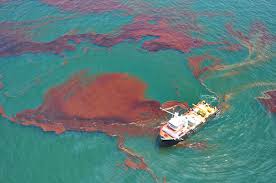 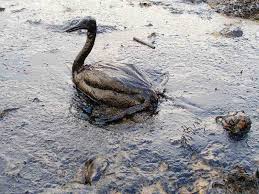 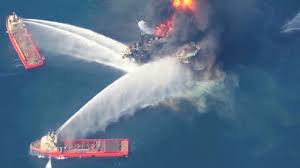 The Open Geospatial Consortium (OGC®) announced in March 2016 that the International Association of Oil & Gas Producers (IOGP) through the Geomatics Committee and IPIECA (the global oil and gas industry association for environmental and social issues) have issued, in cooperation with OGC and Resource Data, Inc., the OGC IOGP/IPIECA Recommended Practice for a Common Operating Picture for Oil Spill Response.  In the final report  of the IOGP/IPIECA Joint Industry Project,  the recommended practice was provided for GIS/Mapping in support of Oil Spill Response and for the use of GIS technology and geospatial information to form a Common Operating Picture (COP) for management of the response. 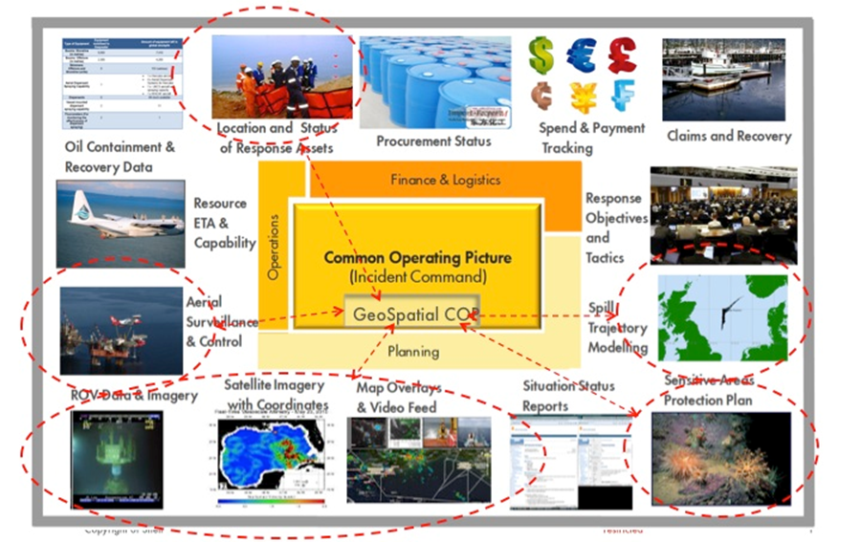 Fig 5: Common Operating Picture, highlighting geospatial information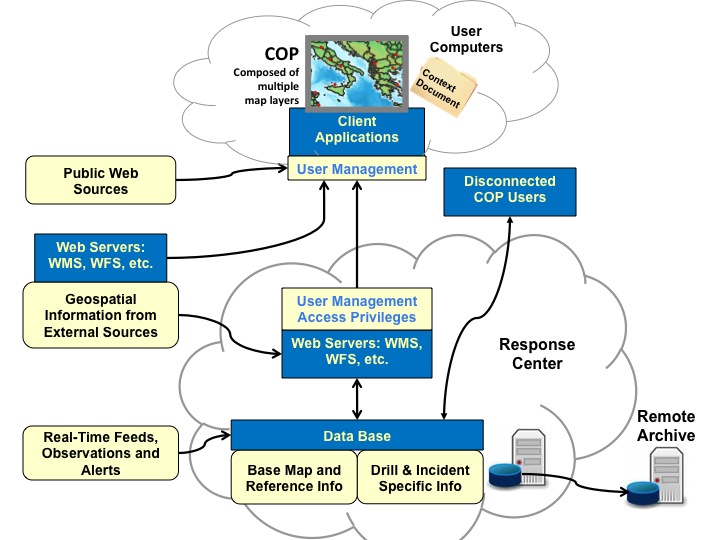 Figure 6:  OSR COP delivery architecture2. Arctic SDI 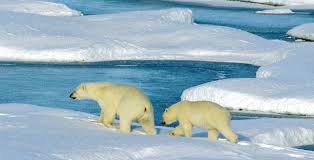 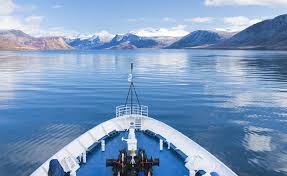 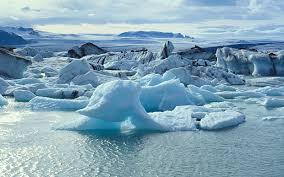 Improved access to geospatial data can help us better to predict, understand and react to changes in the Arctic. Responses to the impact of climate change and human activities in the Arctic requires accessible and reliable data to facilitate monitoring, management, emergency preparedness and decision making.The Arctic SDI governance model is based on cooperation on prioritized activities where, as agreed to in the Arctic SDI Memorandum of Understanding, activities are developed and managed through the voluntary commitment of each agency. The Arctic Spatial Data Infrastructure (SDI) provides such an infrastructure and its development is facilitated by the National Mapping Agencies of the eight Arctic countries.Important data sets are produced and distributed by many stakeholders – public and commercial sector – and most of it can be geographically referenced. A spatial data infrastructure provides tools for data distributors to ensure that their geospatial data is easier for users to access, validate and combine with other data.The role of the eight National Mapping Agencies of the Arctic countries is to provide stakeholders access to a coherent and authoritative Arctic reference map through the publication of selected data from their respective holdings as well as to lead and guide the development of an Arctic SDI to in order to develop  best practice.   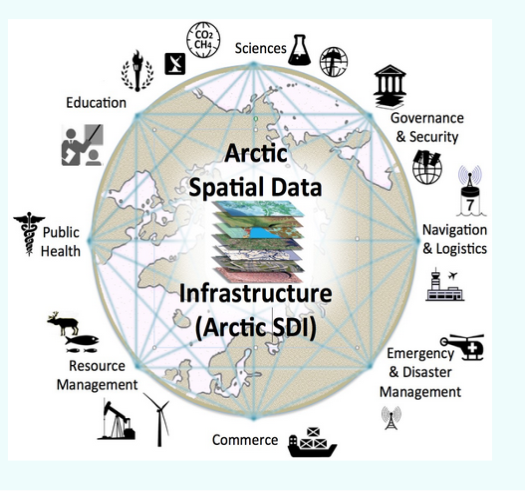 Fig 7: Schematic showing the activities supported by Arctic SDI3.  New Zealand Geospatial Strategy and national spatial data infrastructure The New Zealand Geospatial Strategy and the national spatial data infrastructure (SDI) managed by the New Zealand Geospatial Office (NZGO),  helps to ensure New Zealand’s geospatial data is easy to find, share, and use. The Geospatial Executives Group (GEG) sets or amends the strategic direction of the cross-government Geospatial Strategy, monitors its progress, and identifies options for advancing the Strategy whilst the Geospatial Senior Officials Group (GSOG) actively drives the adoption of the Geospatial Strategy work programme and oversees progress against target. This is a true collaborative effort.The aims of the SDI are to:Define the approach needed to ensure New Zealand’s geospatial information infrastructure meets the ongoing business needs of government.To provide the framework for the leadership and direction needed for managing geospatial information.To optimise the collective benefit from public investment in geospatial infrastructure.To ensure quality priority geospatial data is available to all.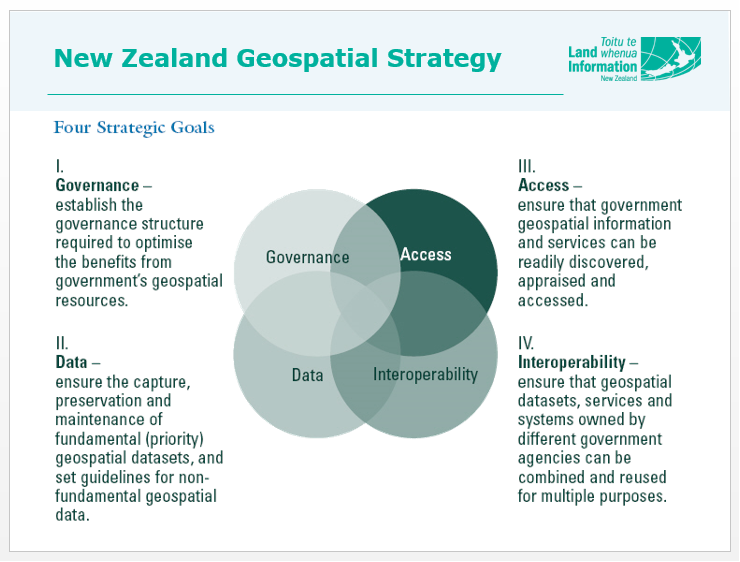 Fig 8: The key pillars of the New Zealand Geospatial StrategyThe collaborative New Zealand Open Government Information and Data Programme is a collaboration involving users, the open data community, civil society, and government agencies (the data suppliers). It makes public government-held information more widely available for people, communities, and businesses to re-use. Land Information New Zealand (LINZ) hosts New Zealand’s Open Government Information and Data Programme. In promoting open government information and data, the Programme is a key tool in helping New Zealand maintain its strong history of open and transparent government. Annex BExample uses of HO data for purposes other than navigation: Spatial PlanningCoastal Zone ManagementHabitat mapping & heritage assessment Conservation assessment & designation Site selection (e.g. renewable energy and oil & gas extraction) Route optimisation Vessel location and disposal monitoring Homeland security and defence Aggregates extraction Fisheries regulation Coastal protection & shoreline management Licensing & consent evaluation Emergency planning & management Emergency responseSurvey planning & execution Leisure& TourismAnnex CFrequently Asked Questions (FAQs) about SDI1. What is an SDI? SDI is a term used to summarise a range of activities, processes, relationships and physical entities that, taken together, provide for integrated management of spatial data, information and services. The term covers the processes that integrate technology, policies, criteria, standards and people necessary to promote geospatial data sharing throughout all levels of the public sector; embraces the structure of working practices and relationships among data producers and users that facilitates data sharing and use. It covers the set of actions and new ways of accessing, sharing and using geographic data that enable far more comprehensive analysis at all levels of government, the commercial and not-for-profit sectors and academia; and describes the hardware, software and system components necessary to support these processes 2. In what way does SDI affect Hydrographic Offices? A Hydrographic Service (HO), through systematic data collection carried out on the coast and at sea, produces and disseminates information in support of maritime navigation safety and marine environment preservation, defence and exploitation. The development of an SDI is a natural extension in the management and dissemination of such information in an integrated manner. An HO is uniquely placed to play a central role in the development of the marine component of SDI‟s. Hydrography, with its subset of data themes, forms the key “core geography” layer for the sea space in a particular country or region. In this capacity, HO data provides a rich and unparalleled resource for users at all levels. 3. Why is it important that a Hydrographic Office gets involved? By getting involved, the HO will gain a greater appreciation of the inherent value in its information which will lead to the wider use of hydrographic data and information in the development of new products and services. It would also demonstrate that the HO is a vital element of the national spatial data infrastructure and that it has a role to play. It will also allow the HO to work in cooperation with others to tackle some of the difficult issues affecting geospatial data at this time. 4. What does an HO need to consider in establishing a presence in SDI? Firstly, the HO should prepare and define its policy relating to data to take account of its potential outside of charting and navigational use. The HO needs to identify key internal stakeholders and their requirements as well as identify an SDI “champion” for its involvement or leadership. It can then build support for engagement at Senior Management level within the HO and gain the necessary approvals for involvement. Identifying National or Regional initiatives/legislation which might support and/or mandate SDI is important as there may already be a framework in place. This process would require engagement with external SDI stakeholders. The IHO Regional Hydrographic Commissions (RHC) has a role as a stakeholder so the appropriate commission(s) should be notified. There needs to be willingness and practical co-operation between the various organisations that create, shares and uses information to implement the overall policy. There should also be a clearly defined governance structure, transparency in decision making, and reporting to foster a shared sense of a working towards a common goal. 5. In what ways is Hydrographic information important to SDI? HO data should be an integral part of an SDI as it comprises “core reference” geographic data themes which represent a key element of the marine component of a National SDI (NSDI). MSDI is the component of an SDI that encompasses marine geographic and business information in its widest sense. This would typically include seabed topography (bathymetry), geology, marine infrastructure (e.g. wrecks, offshore installations, pipelines and cables), administrative and legal boundaries and oceanography. Much of this information resides in the HO as “source” data (e.g. dense bathymetric data) and/or product data (e.g. ENC data, digital nautical publications, digital elevation models) complete with metadata (data about data). 6. Standards play an important role in the development of SDI. What practical steps does the HO need to take to ensure it complies with the relevant standards? International standards for geographic information exist or are being created and, in many areas, sector-based standards are being put in place that depend on these over-arching standards; for example, IHO S-100 relies on the ISO 19100 series of geographic standards. The standards work of the Open Geospatial Consortium (OGC) especially in the areas of data content modelling, data transport, and web services are critical to developing a robust SDI approach. SDI requires that data can be “discovered”, managed, shared, exchanged and disseminated. At its simplest, metadata is „data about data‟ and describes the characteristics of a dataset (i.e. content, value and limitations) and normally held in a metadata management system or clearinghouse to provide mechanisms of search and retrieval. It is a vital component in “discovering” data and information and understanding how it can be used. With web-based dissemination, the use of services based on OGC standards (e.g. Web Feature Service, Web Map Services, Web Coverage Services) are becoming increasingly popular. The practical way to ensure compliance is to ensure that the basic steps in best practise data management are followed. In doing so, a metadata search facility (e.g. a portal) should be developed to allow users to find data. Specifications for data capture and management should follow industry or sector standards to ensure it is interoperable.7. What is the value and benefit of SDI? Engaging in SDI affords real benefits to the HO irrespective of its chosen business model. The greater appreciation of the inherent value in HO information will lead to the wider use of hydrographic data and information in the development of new products and services, improved decision making (e.g. spatial planning, integrated coastal zone management, flood mitigation and climate change adaptation). Efficiencies in organisational processes (e.g. data collection and management) will be gained by reducing duplication and encouraging co-ordination of activities promoting the more effective use of public funds. It will also enable the HO to be in the mainstream of geospatial decision making through co-operation and working together with other information providers. Downstream benefits from this approach will be realised in three ways; enhanced commercial activity in the marine environment, supporting national or regional legislative initiatives and through developing the knowledge economy. 8. How much is this likely to cost the organisation? The real cost of developing the framework within the HO to support an SDI is relatively low. In some respects the costs of not doing this is greater in the longer term, in that the HO will be “left behind” in key areas of organisational efficiency and excellence. There is no requirement for a HO to capture new information or to change the way data is ingested, managed or disseminated as part of SDI development. What it does require is a change in the way the HO approaches the components of SDI in order to achieve best practise and drive through efficiencies and effectiveness in the organisation. Investing in improved business processes and information management may be necessary but as part of business improvement plans. 9. What challenges is the HO likely to encounter in developing its role in SDI? There will be obstacles to be encountered on the route to SDI engagement and participation. A number of these obstacles will not necessarily be technological but about the organisation and its people. Being able to work with other organisations and adopting a partnership approach is critical to success, but equally important is persuading HO staff to challenge the way things are currently done to ensure they are undertaken more efficiently in the future and to change the culture of the organisation; winning over sceptics whilst at the same time educating the non-marine community about marine SDI components. It is essential that the HO has the knowledge, training and skills for involvement in SDI. SDI is all about accepting that hydrographic data is information rather than products such as charts. Provision of funding across the HO community is always an issue so one challenge might be persuading the budget manager to support such activities. 10. What are appropriate timescales over which an SDI might be developed? An SDI will be developed over a period of time. It is not something that can be delivered quickly. In the European Union (EU), the INSPIRE programme is set to develop over a 13 year period, but that does involve 28 States in the EU. At the national level 3-5 years might be considered a realistic ambition for development. 11. How can an HO ensure it remains at the forefront of SDI in the future? An HO can remain engaged in the process by delivering best practise in terms of data and organisational management and by communicating with others involved at all times on developments and innovation in the way progress of the SDI is managed and monitored. 12. How can a HO make the Business Case for investment in MSDI?It is vital that HO decision makers and stakeholders work together to put together a sound financial and operational case for MSDI. In addition to a project definition, the complete business case should include the following elements:Financial AnalysisThis is usually a summary of key financial metrics and highlights including:  detailed assumptions, calculations, and the complete sensitivity analysis.Strategic Analysis This includes internal and external benefits and project interrelationships.  In the case of collaborative projects, this will describe the full project, the cost-sharing methodology, and if relevant, the benefits to other participants and the community.Recommended Course of ActionIf the business case is persuasive, it should conclude with a recommendation to make the investment (perhaps with other participating agencies).  If the business case is not persuasive, it may end with a recommendation to table the project concept for future consideration.  Falling technology costs, the growth of commercially available spatial data, and regulatory changes can make a difference in the costs and benefits of a MSDI project.  Participating agencies may wish to revisit tabled business cases as part of an annual strategic planning process to determine whether circumstances have changed sufficiently to warrant an updated analysis.A business case may be extremely brief or may be significantly longer.  Larger investments often require more detailed business cases.  Annex DStakeholders to be considered by IHO member states in developing their understanding and engagement in SDI   Standards / Normalisation experts To ensure common approach to data standards and specifications is followed (e.g. ISO, OGC)National Mapping Agencies/ Survey Departments/Environment Departments to discuss interoperability and potential harmonisation of  land and sea spatial data Government contacts in-country Policy level – to identify legislative drivers for SDI Administration level – to develop stakeholder involvement Political level - to gain influence and leverage through the SDI “Champion” Private Sector partners To assist in technical requirements for SDI compliance Software companies (e.g. CARIS; Esri,  Envitia) System integrators (e.g. IBM, BAE Systems)Data Management specialists (e.g. OceanWise)Users To identify what customers of HO data require, how and when they require it to be provided IHO Working Groups & Committees To learn what developments and / or changes to specifications and processes are happening Regional or National Spatial Data Infrastructure (SDI) initiatives such as:European Commission (INSPIRE) - Joint Research Centre in Ispres; Italy http://inspire.jrc.ec.europa.eu/Kartverket – Norway NSDI: http://kartverket.no/en/Systempages/Ordbok/N/NSDI/Natural Resources Canada – GeoConnections (CGDI)   http://www.nrcan.gc.ca/earth-sciences/geomatics/canadas-spatial-data-infrastructure/8906Malaysia (MaCGDI) - http://www.mygeoportal.gov.my/international-sdiGSDI To promote international cooperation and collaboration in support of local, national and international spatial data infrastructure developments. http://gsdiassociation.org/ Other data providers (e.g. geology, seismic, science) To enable interoperability at both the organizational and data level Other marine/ maritime organisations (e.g. ports; coast- guards; environment) To gain a wider perspective on how information and services provided by other organizations impacts on those provided by the HO and to engender collaboration and co-operation in developing SDI capability. Annex EHow HOs might engage in SDIThrough the IHO Website (IHO MSDIWG  page and dropdown options containing guidance documents, case studies and body of knowledge) Links to S-100 Geospatial Data Standard for hydrographic data page Regional Hydrographic Commissions (RHCs) International Hydrographic ConferencesCapacity Building activitiesThrough Regional and / or National SDI focused events Seminars (e.g. EuroSDR, OceanWise) Workshops (e.g. IHO SDI Awareness) Conferences (e.g. INSPIRE; GSDI; ICC; IHO) Industry (e.g. CARIS; Esri; OceanWise; Envitia) Outreach through other Associations Hydrographic Societies Inter-Governmental Oceanographic Commission (IOC) International Cartographic Association (ICA) User Groups (e.g. Esri; 1Spatial) Association for Geographic Information (AGI) Open Geospatial Consortia (OGC)World Wide Web Consortia (W3C)Media Providing SDI related articles to relevant journals (e.g. Hydro magazine) Advertorial in regional or national press Public Relations through exhibiting and / or sponsorship of events Leverage and influencing Using public relations expertise Using political contacts in-country to further SDI policy development Through contact with SDI regional, national or marine SDI “Champion” Through Funding bodies for financial support (e.g. UNESCO; World Bank) By lobbying as part of the wider SDI stakeholder groupAnnex FHydrographic Data Policy Best Practise Guidelines for Hydrographic Offices Background Fit for purpose Hydrographic data and information, which is authoritative and up to date, is essential in underpinning evidence-based decision making and asset management enabling Governments and the commercial sector to deliver their policy objectives for the marine environment and coastal zone. Ensuring good governance and the most productive use of existing and new data and information is a key aim of emergent marine monitoring and science strategies as well as underpinning coastal zone management. Hydrographic data and information is acquired, managed, manipulated, and disseminated primarily by Hydrographic Offices (HOs). Its use outside of navigational products and services has been limited to date but the requirement for such information from other users, both public and private sector, is growing very swiftly across the World. Hydrographic Data Policies underpinned by best practise are needed to support the requirements of a Spatial Data Infrastructure (SDI) of which geospatial information in the marine space is a major component. Policy Aim The overall aims of a HO Data Policy is to provide Government and the commercial sector with appropriate data and information to deliver its marine objectives; to support the safe, sustainable use and development of its coastline and seas, whilst encouraging data sharing and re-use and the optimisation of public funds. These aims shall be achieved by HOs by implementing the following policy statements whilst working together with others to the benefit of the wider marine community. Policy Statements HOs acquiring or holding hydrographic data shall document the existence of these datasets (themselves or via a third party) and make this information publicly available through the creation and dissemination of metadata to ISO standards. Where it is impractical to use data directly (for example, it is not to a required specification) consideration shall be given to making existing data usable prior to undertaking nugatory work. HOs shall adopt and assist in the development of common standards, technology and inter-organisational relationships that promote and facilitate data sharing and re-use.HOs shall define terms and conditions associated with data sharing and re-use, adopting common and user friendly licensing procedures, wherever possible, in line with any emerging simplified licensing requirements. HOs shall ensure the appropriate governance framework, knowledge and skills necessary to acquire, manage, manipulate, use and re-use data effectively are put in place.  HOs along with other organisations shall collaborate to coordinate marine and coastal data acquisition thereby avoiding replication and ensuring cost effective and efficient use of public funds. HOs shall collaborate to create common reference datasets (e.g. elevation of the sea bed) by utilising existing data wherever possible. HOs identified as authorities for core geographic reference data (e.g. seabed characterisation or topography) shall maintain this data to the required standards and at as close to source scale as possible, to ensure its re-use applicability now and in the future. HOs must ensure that it owns, or has the appropriate rights to, the data that allows the HO to populate the SDI with that data. In order to enable the maximum re-use and sharing of all information held by the HO, best practice in data management will be adopted. HOs, as data owners or custodians, shall maximise the value and benefit of Hydrographic data by defining appropriate and flexible rights of use and not impose unreasonable restrictions on use. Organisations involved in SDI (including HOs) will seek to establish and maintain interoperability of marine information with associated land information and underground information so that user’s on-shore or off-shore may use common datasets in solving coastal zone issues.Annex GFundamentals of a Marine Spatial Data Infrastructure (MSDI) 1-Day Briefing Session TemplateAnnex HExample Conceptual model for a NSDI 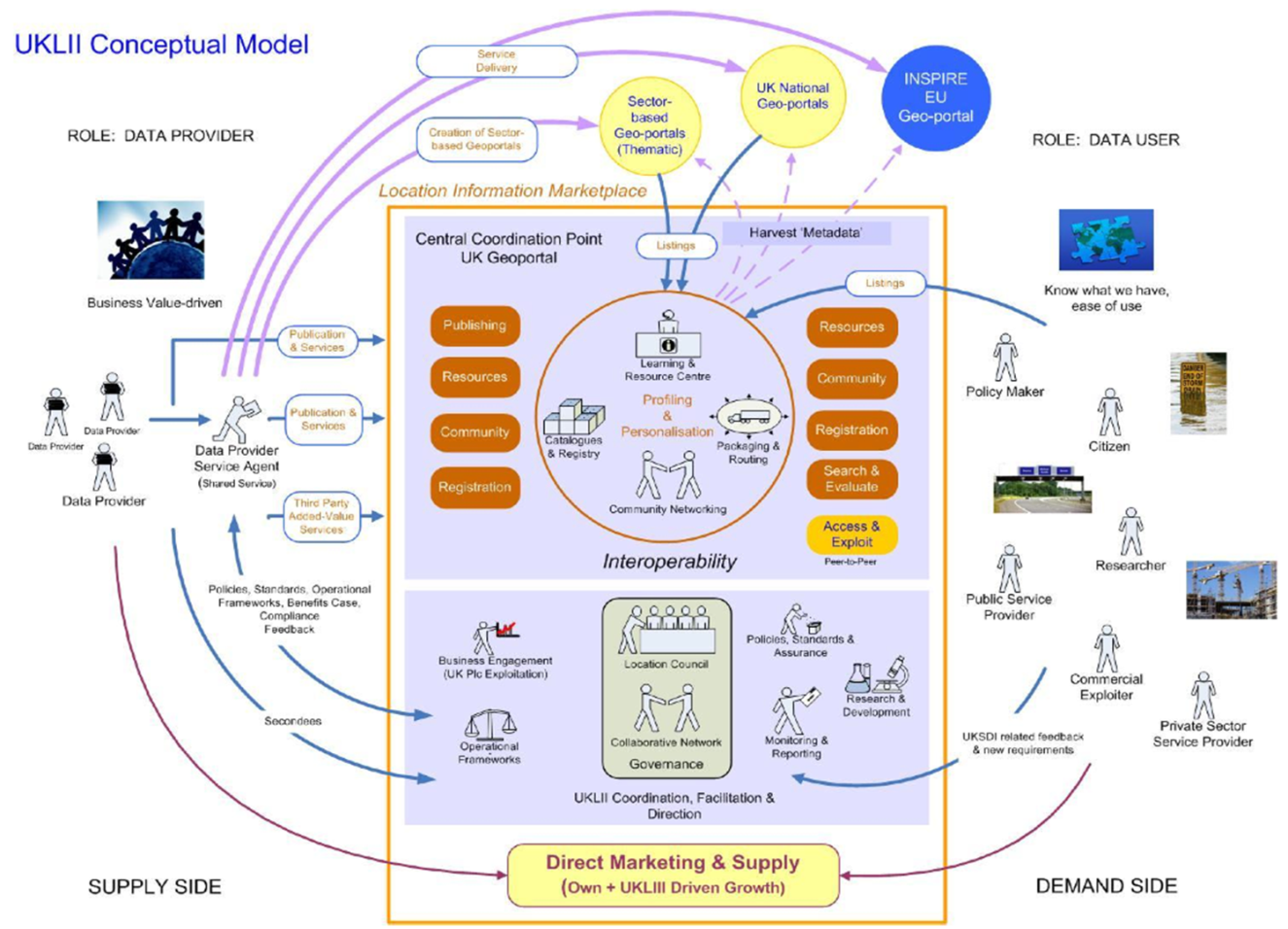 Annex I SDI Business Plans – Links to examplesThe Philippine Geospatial Data Infrastructure (PGDI)  Master Plan 2011-2020  http://namria.gov.ph/Downloads/PGDIMasterPlan.pdfUSA - Advancing State-wide Spatial Data Infrastructures in Support of the National Spatial Data Infrastructure (NSDI) - Strategic Plan Guidelineshttps://www.fgdc.gov/.../50states/.../StrategicPlanGuidelines_v2_052809_FinalVersionPacific Islands - Spatial Data Infrastructure Implementation (PACGEO)http://www.iho.int/mtg_docs/com_wg/MSDIWG/MSDIWG7/Open/OF1-2_Sachindra%20Singh%20(SPC).pdf   or http://geonode.sopac.org/National Spatial Data Infrastructure – The Case of Brazil (INDE) http://www.infodev.org/infodev-files/resource/InfodevDocuments_1105.pdf   or   http://www.inde.gov.br/The Spatial Data Infrastructure of  Germany (GDI-DE)http://www.geoportal.de/EN/Geoportal/Services/Spatial-Data-and-Services-in-Web/_functions/germany/germany_table.html?Note: A list of existing SDI/NSDI and MSDI initiatives across the World and map showing existing national geoportals can be found at:http://www.iho.int/mtg_docs/com_wg/MSDIWG/MSDIWG_Misc/SDI-portals.pdf andhttp://www.iho.int/gis/msdi.gis.html© Copyright International Hydrographic Organization 2011This work is copyright. Apart from any use permitted in accordance with the Berne Convention for the Protection of Literary and Artistic Works (1886), and except in the circumstances described below, no part may be translated, reproduced by any process, adapted, communicated or commercially exploited without prior written permission from the International Hydrographic Bureau (IHB). Copyright in some of the material in this publication may be owned by another party and permission for the translation and/or reproduction of that material must be obtained from the owner.This document or partial material from this document may be translated, reproduced or distributed for general information, on no more than a cost recovery basis. Copies may not be sold or distributed for profit or gain without prior written agreement of the IHB and any other copyright holders.In the event that this document or partial material from this document is reproduced, translated or distributed under the terms described above, the following statements are to be included:“Material from IHO publication [reference to extract: Title, Edition] is reproduced with the permission of the International Hydrographic Bureau (IHB) (Permission No ……./…) acting for the International Hydrographic Organization (IHO), which does not accept responsibility for the correctness of the material as reproduced: in case of doubt, the IHO’s authentic text shall prevail.    The incorporation of material sourced from IHO shall not be construed as constituting an endorsement by IHO of this product.” “This [document/publication] is a translation of IHO [document/publication] [name]. The IHO has not checked this translation and therefore takes no responsibility for its accuracy. In case of doubt the source version of [name] in [language] should be consulted.”The IHO Logo or other identifiers shall not be used in any derived product without prior written permission from the IHB.SectionTitlePagePreface2IHO Policy31Introduction52What is a Spatial Data Infrastructure?53The Current Landscape84The Traditional Role of HO’s95From Data to Knowledge96Data Duplication and Conflict107Why Marine Spatial Data Infrastructure (MSDI) is important to a HO?108MSDI – Some Important Drivers119What role should a HO have in MSDI?1510Business Planning1911Steps required to be taken by HO’s to make MSDI happen2012The Challenge for Hydrographic Offices2413Geospatial Information - a look into the future 24AnnexAMSDI Case Studies26BExample uses of HO data for purposes other than navigation:30CFrequently Asked Questions (FAQ’s) about SDI31DStakeholders to be considered by IHO member states in developing their understanding and engagement in SDI35EHow IHO’s might engage in SDI36FHydrographic Data Policy -Best Practise Guidelines for Hydrographic Offices37GFundamentals of a Marine Spatial Data Infrastructure (MSDI) 1-Day Training Session template39HSDI Conceptual Model41IBusiness Case Links42TimeDescriptionDescriptionOutcome0830 - 0845IntroductionWelcome and introductionsAims and objectives of the dayIntroductionWelcome and introductionsAims and objectives of the day0845 - 0930Session 1: Spatial Data Infrastructure Instructor presentation on SDI :Policy and Governance (People)Technical Standards (Standards)Information Systems / Services (ICT)Geographic Content (Data) Session 1: Spatial Data Infrastructure Instructor presentation on SDI :Policy and Governance (People)Technical Standards (Standards)Information Systems / Services (ICT)Geographic Content (Data) Have a basic understanding of spatial data infrastructures (SDI) and the important marine components (MSDI) 0930 - 1015Session 2: Wider uses and applications of HO data Instructor led group discussion on:The future role of Hydrographic Offices Supporting “The Blue Economy”The role of HOs within a SDI Session 2: Wider uses and applications of HO data Instructor led group discussion on:The future role of Hydrographic Offices Supporting “The Blue Economy”The role of HOs within a SDI Understand the strengths, weaknesses, opportunities and threats facing HOs and how HOs can contribute to the wider economy 1015 - 1030BREAK BREAK BREAK 1030 - 1100Session 3: Data Sharing and EfficienciesInstructor led group discussions introducingAchieving best practiseData sharing Delivering operational efficiencies Session 3: Data Sharing and EfficienciesInstructor led group discussions introducingAchieving best practiseData sharing Delivering operational efficiencies Have the knowledge and understanding of how other organisations  are tackling SDI development at the national or regional level 1100 - 1200Session 4: Data Management and Data Base DevelopmentInstructor presentations giving a theoretical understanding including:Data policies and principlesData management systems and designMetadataSources of dataStructure, attribution and relationshipsVersioning and data outputsSession 4: Data Management and Data Base DevelopmentInstructor presentations giving a theoretical understanding including:Data policies and principlesData management systems and designMetadataSources of dataStructure, attribution and relationshipsVersioning and data outputsGain an understanding of the fundamentals of effective data management, database design structure and implementation and why metadata is as important as data itself!1200 - 1300BREAK BREAK BREAK 1300 - 1400Session 5: Technical Standards Instructor presentation and group discussion: about the importance and role of data standards including the  IHO S-100: The Geospatial Standard for Hydrographic Data and extending S-100  for other products and servicesSession 5: Technical Standards Instructor presentation and group discussion: about the importance and role of data standards including the  IHO S-100: The Geospatial Standard for Hydrographic Data and extending S-100  for other products and servicesGain a basic knowledge of standards employed in the geospatial world;  the  implications of S-100 for the HO community and the opportunities to extend the S-1XX specifications in a common manner 1400 - 1430Session 6: Introduction to Data Publishing in the Electronic AgeInstructor presentation on the work of the Open Geospatial Consortia (OGC); Data Sharing and Network Services (Discover, View and Download)Session 6: Introduction to Data Publishing in the Electronic AgeInstructor presentation on the work of the Open Geospatial Consortia (OGC); Data Sharing and Network Services (Discover, View and Download)Have an understanding of what publishing means using a variety of media and  how  web services are developing to assist the user to access metadata and data for onward use 1430 - 1445BREAK BREAK BREAK 1445 - 1530Session 7: MSDI - Obstacles to progress? Instructor presentation introducing and addressing  challenges  facing HOs:People as individuals and as part of teamsOrganisational cultureOrganisational structuresMaking the business case for MSDIMaking change happenSustainable changeUnderstand why “change” is mission critical to achieving best practise and delivering MSDI and why without the support of people, success is far from guaranteed! Understand why “change” is mission critical to achieving best practise and delivering MSDI and why without the support of people, success is far from guaranteed! 1530 - 1600Session 8: If it’s so good, why isn’t it happening?Interactive group session discussing the factors that hinder development, how these can be overcome by understanding, careful design, sympathetic communication with stakeholders and an understanding and appreciation of  the value and benefit that change brings over timeHave the confidence and knowledge to manage and / or contribute to the change process  and identify the benefits and opportunities of MSDI and the role HOs should play in NSDI Have the confidence and knowledge to manage and / or contribute to the change process  and identify the benefits and opportunities of MSDI and the role HOs should play in NSDI 1600 - 1630Session 9: What have you learnt today?Interactive group discussion: Review Key Points and Messages Has the briefing met your expectations?How can you deliver MSDI and best practise? What will success look like?What are the next steps?Reinforce key messages learnt so that attendees have a knowledge and understanding and of the fundamentals of MSDI and how people, organisations and processes  influence outcomesReinforce key messages learnt so that attendees have a knowledge and understanding and of the fundamentals of MSDI and how people, organisations and processes  influence outcomesEnd of  Briefing SessionEnd of  Briefing SessionEnd of  Briefing Session